Les dinosaures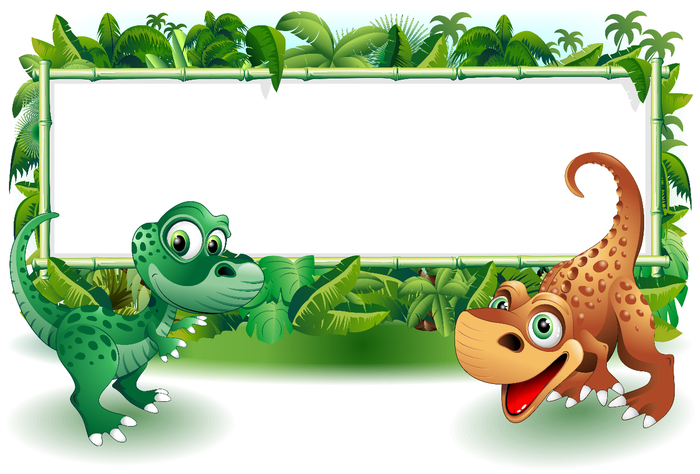 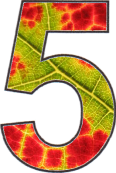 dinosaures sont dans l'herbe.1 dinosaure rentre chez lui.Il en reste ? dans le pré.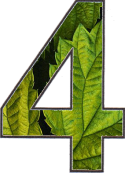 dinosaures sont dans l'herbe.1 dinosaure rentre chez lui.Il en reste ? dans le pré.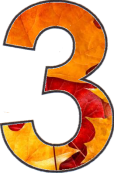 dinosaures sont dans l'herbe.1 dinosaure rentre chez lui.Il en reste ? dans le pré.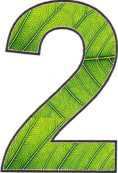 dinosaures sont dans l'herbe.1 dinosaure rentre chez lui.Il en reste ? dans le pré.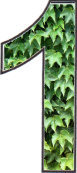 dinosaure est dans l'herbe.Il rentre chez lui.Il en reste ? dans le pré.